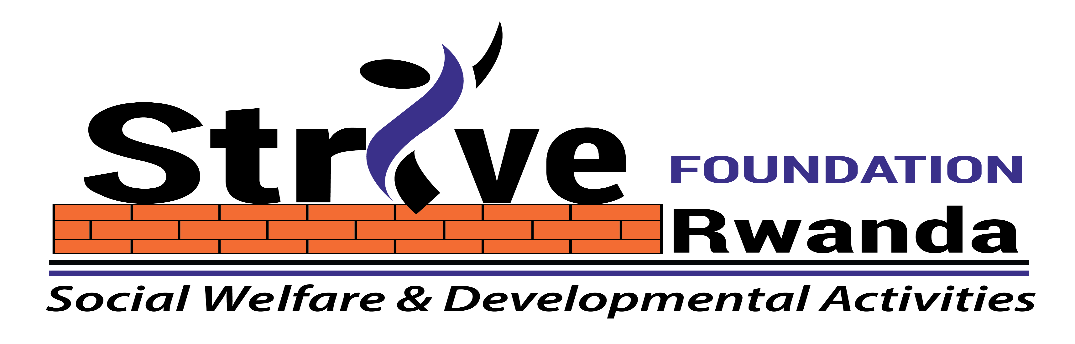 P.O. Box 4318 Kigali, Rwanda                                                                                                                           Tel.:  +250 255 1032 30   / Tel +250 255 1032 30(Office)                                                                                  Email:Info@sfrwanda.org                                                                                              Website:www.Sfrwanda.orgRegistration No: 04/08.11 (Ministry of Justice)Background The Organization Strive Foundation Rwanda [SFR] is a local non-profit making and non-political organization. It was founded by the end of 2003 in line with the law that governs non-profit making associations n° 20/2000 .Since 26th /07/2003 the organization was working under the ministry of local government certification while building the organization’s capacity. On 08/02/2010 strive foundation Rwanda acquired legal personality by ministerial order n°04/08.11 which was published in the official gazette of Rwanda. n◦ 7bis of 15th –Feb-2010. The organization has visionary founders namely the Executive Director and the board of directors. SFR head office is located in Kigali City, Gasabo district, Remera Sector, Rukiri 1 Cell street no KG 177, with branches offices in 15 districts around the country. These include Nyamasheke, Rusizi, Ngororero, Karongi, Rutsiro, Rubavu and NYABIHU   (Western province); Burera and Musanze [Northern Province); Huye [Southern Province), Bugesera, Kayonza, Ngoma, Kirehe (eastern) and Gasabo Districts [Kigali town]. The goal of the organization is "to support the social and economic welfare of the vulnerable Rwandan people”. 1.1.1) Vision Strive Foundation Rwanda's vision is “Sustainable social welfare, integration and development for vulnerable groups”.  This makes poverty reduction the focus of SFR's work.1.1.2) Mission  As well as advocating for social justice for vulnerable groups, SFR works to:Promote Quality Education.Promote health. Contribute towards fighting against poverty.Promote gender equality.Fight Gender Based Violence and Domestic Based Violence.Support orphans and vulnerable children.Promote modern agriculture and animal husbandry.Environmental protection. Partners  SFR has been receiving funding from both international and local/government institutions. Partnership: SFR has the following partnerships: Previous partnership:In the past, our partners have included The British high commission Kigali.World Food Program, USAID through IREX, UNIFEM (now UN Women), CNLS/RBC and Care International Rwanda. USAID with AkaziKanoze/EDC. Current Partnerships:Handicap International through the European Union. Emerge poverty Free.FK Norway (New Partner)Human Help Network (HHN-German).The Global Fund to Fight HIV/AIDS, TB and Malaria with the Ministry of Health (Rwanda).Atikus.Workforce Development Authority.Organizational Programs:SFR has seven key programmatic areas: Education, Health, Social Protection, Child Rights and Protection, Youth and Women’s Economic Empowerment, Environmental Protection and Agriculture and Husbandry Development. Since 2003, SFR has served more than 200,000 beneficiaries both direct and indirect, we have majorly supported youth and women through our Village Saving and Loan Program in partnership with Emerge poverty free. SFR has went ahead and supported women in Agricultural projects development and livestock in different sectors and districts of the country and financial education, which all these programs have not only contributed to lives of these vulnerable groups but also has contributed to the development of the country.Within Education, SFR’s focus is on Early Childhood Development (ECD), Orphans and Vulnerable Children (OVC) and Vocational Training for Out-of-School Youths. Firstly, SFR has been involved with the training, technical and material support for 35 ECD centers providing young children with improved cognitive, social, emotional and physical development. The OVC program has supported so many OVCs, many in Child Headed Households (CHHs), to gain access to education, health, nutrition, shelter and psychosocial care in partnership with HHN-German. Within the Vocational Training program with the workforce Development Authority (WDA), SFR has trained over 400 youths with catch-up education, work readiness training and vocational skills in partnership with USAID/Akazi Kanoze/EDC.Current SFR Interventions SFR has also developed eight key areas of intervention: Social & Economic empowerment intervention is basically for the vulnerable youth and women whereby there are given direct cash (startup) or IGA support after formation of agricultural and farmers cooperatives,  and others  the youth are taught in different disciplines in skills like, plumbing, painting, forge welding, Art and Craft panel beating and spray etc, Nutrition support to ECD centers and Child headed homes, SFR intervenes in Education supports OVCs and CHH through payment of school fees and Training in Vocational Training Centers, support in scholastic materials construction of ECD centers hence the Child rights Protection, trainings in different aspects like ECD's for mother leaders. In health we intervene in different response HIV prevention and reduction of discrimination and violence of the Positive individuals, Door to door campaign in circumcision, trainings on HIV prevention in different Districts and trainings on cooperatives management. We provide health insurance support to OVC and child headed homes. We also intervene in: Community Health workers cooperative formation and continuous follow up on their daily activities. Training on nutrition to Child headed homes HIV cooperatives members and technical support in their cooperatives; social protection by providing trainings on GBV, child protection and gender issue. Environmental protection intervention by making art and crafts; cooperative formation intervention and IGA initiation amongst vulnerable women, youths and those affected by HIV/AIDS, and vocational training, advocacy work for the civic participation of youths with disabilities. We also implement Local development inclusiveness project, enhancing TB detection through community health worker incentives.Organizational Policies.Women’s empowerment policyEducation Policy.Communication Policy.Financial Policy.Management Policy.Non-Discriminative Policy.Humana resource Policy.Partnership policy.Performance evaluation  Strive foundation Rwanda is governed by a Board of Directors, responsible for assessing its performance. Additionally, annual independent evaluations have been conducted to analyze and compare actual progress vs. prior plans. Though these evaluations noted that there was still clear scope for further improvement and development, they found that Strive Foundation Rwanda has been gradually making tremendous progress in improving social and economic welfare of the target group.WHAT WE DO  SFR uses participative strategies, aiming to ensure tangible outcomes on the livelihoods of the targeted vulnerable people. They also collaborate with other organization based in Rwanda and within the region putting social welfare improvement and the needs of the women, children and other vulnerable children at the forefront of their efforts.SRF implement activities that provide clear opportunities for the program to have a significant impact on people’s welfare.Activities-implemented through a range of mechanisms, including training, study tours, door to door campaign-include the following:Provision of Shelter Tailoring and Hairdressing                      Tilling and paintingCooperative managementIncome Generating Activities [IGA]Art craftBee keepingFarming: Rice growing]Bricks and tiles production  HOW WE MEASURE PROGRESS			                                   				Strategic planSFR's strategic plan reflects achievements to date and lays out plans for the future.SFR’s focus, as identified in its strategic plan, is a commitment to improve social welfare for vulnerable people including OVCs and Women.Our Strategic Plan sets out how we aim to make progress, and to measure its success. Under the heading 'Goals and Objectives', four priority areas of work have been identified:Education;Health;Economic empowerment; andEnvironmental protectionEducationOur main aim in relation to education sector is to:  Identify minimum package priority needs for each OVCEnsure social and economic protection for OVCsExpend trainings and technical support for community based early childhood centersHealth We aim at improving the health status of Rwandan communities through access and quality services. Thus our key objectives in this sector include the following:Improved health knowledge, skills and practices in primary health care Improved access to maternal and child health care Increasing the number of TB & HIV suspects volunteers for health care benefit.Economic empowerment We raise the economic status of target communities in Rwanda for sustained poverty reduction. Our main objective in this area is:Enhance the ability of vulnerable people by providing income generating activities. Economically vulnerable groups empowered to engage in profitable ventures. Environment protection We create work employment by making objects from water bottle and other bin with an aim of protecting the environment.   Annual report SFR’s Annual Report provides details of our spending and what we have achieved.SFR Annual Report is in line with SFR commitment to report on its activities and progress toward its goals as explained previously. Detailed information on SFR’s achievement can therefore be found in the both activity and financial Annual report.SFR Monitoring and Evaluation FrameworkThe Monitoring and Evaluation framework is about how we manage and monitor for delivery of key headline results.This monitoring and evaluation framework has been developed to monitor and evaluate the implementation of the 2011 – 2014 strategic plan and shall therefore serve as a guide for the successful implementation of the plan. The framework is currently under review to be able to monitor progress against key development outcomes, as well as a set of core results which SFR will seek to directly deliver by 2015.  The framework will also include a range of key performance indicators that will monitor SFR’s operational and organizational effectiveness.STAFF	Local StaffSFR’s employs are majorly local staff based in Kigali at Head Office and the field staff based in its area of operation.VolunteersIn order to reinforce the local staff capacity, SFR has been hiring volunteers from the USA, UK, Uganda and other African countries.	SFR BOARD STRUCTURE